Unity Intergroup Talking Points: June 2022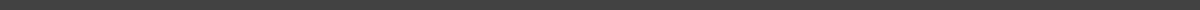 Service Positions Available:Open Region 4 Rep and WSBC Delegate positions available. Consider expanding your service past the IG level…it’s fun! Unity Intergroup needs a chair/co-chair and planning committee for the 2023 MN State Convention. This can be hosted by one meeting or a group of meetings working together to bring this event back to MN. Expressions of Unity Newsletter:Monthly articles will now correlate with the month, i.e. June is the 6th month so articles can focus on the 6th step, 6th tradition, 6th principle. To submit articles or information to be included in the newsletter send them to expressionsofunity2022@gmail.com by the 27th of the prior month. Meetings signed up to contribute future articles:July – Bloomington Tuesday NightAugust – Thursday Chaska Big Book MeetingSeptember – Eden Prairie 9am Saturday MorningNew Committees being formed:IG now has 3 new committees working hard on rebuilding IG and what we can do to reach the larger communities that may need to find the solution. We meet monthly and discuss great ideas and would love to continue to build off of them. Come join us and be part of the group of your choice: Twelves Step Within (how do we reach and support the already established meetings and fellows in our local OA area, particularly those that are struggling?); Public Information (how can we reach those people that don’t even know that OA is out there and available for the unhealthy food behaviors they are living with?); Professional Outreach (how can we reach the professional community such as doctors, dieticians, therapists, etc, and help them to understand what OA is and how we can help?)June committee report highlights:Public Information:Scott has created a sample video/clip for social media. Group was small in May; ideas will be discussed further in June.Professional Outreach:Christi C will research whether OA can get booth/cost for MARRCH (addiction counselors) conference in Oct and pass information on to Sarah U.Peg is still waiting back on information for a Family Physician conference also in Oct and will bring information back to group in July.Sarah U. will ask NAMI if we can simply be a presenter at their Sept event instead of a sponsor as this is conflicts with OA's 6th tradition. Will get back to group in July.Sarah U. was wonderfully guided by group members on how to proceed in filling out paperwork for Mental Health conference on Oct 23 at Temple Israel and will follow through with this this month.Twelve Step Within:Will continue monthly Twelfth Step Within Corner article. We also decided to put together a TSW Map of oa.org.Upcoming Events:Unity Intergroup upcoming events:2023 MN State Convention – Currently there is no chair/co-chair for this event. Reminder: We do have a list of people, available on request, who may be interested in volunteering to help with an upcoming program.Quick Steps – TBD – Desperately need more leaders. For more information contact Kendra, Cecelia or Pat W.Workshop Picnic – October 8, 2022 (location TBD) ***Need Volunteers***Region 4 upcoming events:Community Conversation – June 19, 2022 (3rd Sunday of every month at 5pm CST via zoom) Region 4 Convention (Omaha) – July 15-17, 2022Do you have an idea for an OA event, or topic to be discussed, that you’d like to see happen? Join us next month to share your ideas!Next Intergroup meeting:July 9, 2022, 12:30-2:30 pm All are welcome! Zoom link will be posted at:http://overeaters.org/about-unity-intergroup/ 